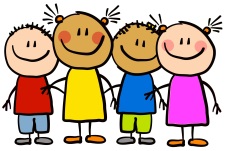 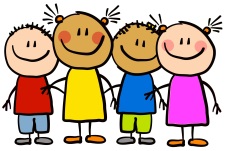 This WeekThis week in Nursery the children have continued to be immersed in our final arts week. The theme around our arts week has been around the story ‘Snow Bear’ by Tony Mitton. Children have been given the choice to take part in various art activities within the provision setting. We have tried our best to encourage all children to take part and join in and get creative! Some of the art work they have created this week are as follows:Potato stamping penguinsCollage of a Polar Bear/arctic scene Painting Snow Bear’s face Painting a blizzard snowy scene Arctic Fox using various materials In our phonics this week, in Miss Terry and Miss Collier’s phonics group, children have been learning to hear and say the sounds ‘n’ and ‘p’. In Mrs Bailey’s phonics group children have been learning to hear and say the sounds ‘s’ and ‘d’. Attendance- 91.3%This WeekThis week in Nursery the children have continued to be immersed in our final arts week. The theme around our arts week has been around the story ‘Snow Bear’ by Tony Mitton. Children have been given the choice to take part in various art activities within the provision setting. We have tried our best to encourage all children to take part and join in and get creative! Some of the art work they have created this week are as follows:Potato stamping penguinsCollage of a Polar Bear/arctic scene Painting Snow Bear’s face Painting a blizzard snowy scene Arctic Fox using various materials In our phonics this week, in Miss Terry and Miss Collier’s phonics group, children have been learning to hear and say the sounds ‘n’ and ‘p’. In Mrs Bailey’s phonics group children have been learning to hear and say the sounds ‘s’ and ‘d’. Attendance- 91.3%Next week…Phonics group:Miss Terry and Miss Collier’s group will learn to hear and read the sound ‘g’ and ‘o’. Mrs Bailey’s phonics group will learn to hear and read the sound ‘t’ and ‘i’. Children will continue to practise singing songs for the Nativity performance in December. Pudsey Day-Friday 17th November. Children can come in something Pudsey Bear related. Donations of £1 to be paid online. 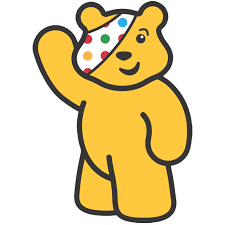 Thank you. Stars of the weekWynter-For doing some fantastic drawing of her family. Arthur S-For becoming more independent and trying his best to do good listening. 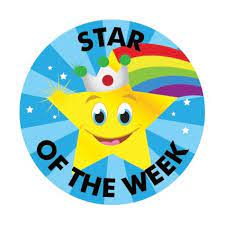 HomeworkHomework will be given out to children on their last day of every week. Please ensure this is physically handed in either by your child or yourself as members of staff do not check children’s bags. If you have lost your home work or did not receive one due to absence, please collect your own copy from the notice board in the entrance to Nursery. HomeworkHomework will be given out to children on their last day of every week. Please ensure this is physically handed in either by your child or yourself as members of staff do not check children’s bags. If you have lost your home work or did not receive one due to absence, please collect your own copy from the notice board in the entrance to Nursery. Reading booksChildren in Nursery are encouraged to select a book from the book box on the carpet area. Children should keep the same book for a week and return these on their last day of Nursery every week. Please ensure you change your child’s book with them in the morning. Reading booksChildren in Nursery are encouraged to select a book from the book box on the carpet area. Children should keep the same book for a week and return these on their last day of Nursery every week. Please ensure you change your child’s book with them in the morning. Reminders Please remember to let staff aware if your child is being collected by a different adult. Please can we ask you tell us the name of the adult collecting the child. 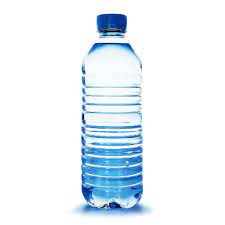 Polite reminder that juice is NOT allowed in Nursery or school. Children are to bring in a bottle of water every day to ensure they are kept hydrated. This also applies for lunch boxes too. Please ensure you chose your child’s dinner on the interactive whiteboard with them in the morning before leaving them or you notify them if they are a school dinner or packed lunch.Thank you.Reminders Please remember to let staff aware if your child is being collected by a different adult. Please can we ask you tell us the name of the adult collecting the child. Polite reminder that juice is NOT allowed in Nursery or school. Children are to bring in a bottle of water every day to ensure they are kept hydrated. This also applies for lunch boxes too. Please ensure you chose your child’s dinner on the interactive whiteboard with them in the morning before leaving them or you notify them if they are a school dinner or packed lunch.Thank you.